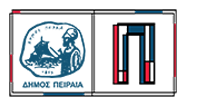 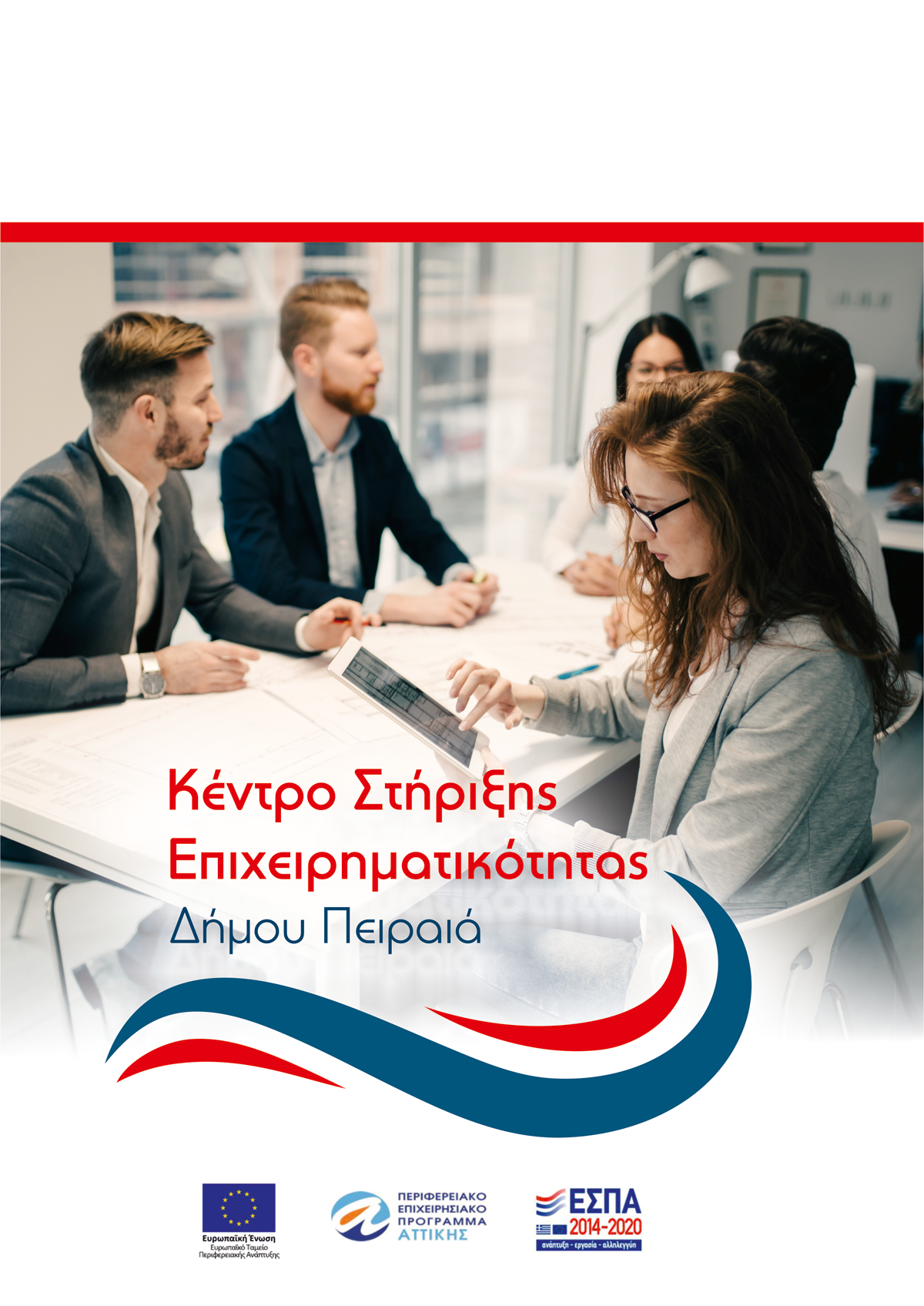 ΤΑΥΤΟΤΗΤΑ ΕΠΙΧΕΙΡΗΣΗΣ ΒΑΣΙΚΑ ΜΕΓΕΘΗ ΣΤΟΙΧΕΙΑ ΕΠΙΧΕΙΡΗΣΗΣ ΠΡΟΗΓΟΥΜΕΝΕΣ ΕΝΙΣΧΥΣΕΙΣ (ΚΑΘΕΣΤΩΣ DE MINIMIS)  Συμπληρώνεται από ΚΣΕ με βάση ΥΔ de minimis που υποβάλλεται από τη επιχείρησηΑΙΤΟΥΜΕΝΕΣ ΥΠΗΡΕΣΙΕΣ H Διαγνωστική αναγκών είναι υποχρεωτική για όλες τις υφιστάμενες επιχειρήσεις που θα υποστηριχθούν στα πλαίσια της Δράσης.Οι υποστηρικτικές υπηρεσίες που θα λάβει η επιχείρηση θα οριστικοποιηθούν μετά την επιλογή τους και τη διενέργεια Διαγνωστικής Αναγκών.ΣΤΟΧΟΣ ΤΗΣ ΥΠΟΣΤΗΡΙΞΗΣ – ΑΝΑΜΕΝΟΜΕΝΑ ΑΠΟΤΕΛΕΣΜΑΤΑΥΠΕΥΘΥΝΕΣ ΔΗΛΩΣΕΙΣ*  Na επισυναπτεί η Υπεύθυνη δήλωση (βρείτε εδώ https://piraeusbsc.gr/symmetochi-ypovoli-aitiseon/ ) στην οποία θα δηλώνετε το ύψος των ενισχύσεων που έχει λάβει στο πλαίσιο του ανωτέρω κανονισμού (de minimis) κατά την τελευταία τριετία.*  Na επισυναπτεί η Υπεύθυνη δήλωση περί ιδιότητας ΜΜΕ (βρείτε εδώ https://piraeusbsc.gr/symmetochi-ypovoli-aitiseon/ ) Δηλώνω Υπεύθυνα, αναγνωρίζοντας τις συνέπειες του νόμου, ότι τα στοιχεία που δηλώνονται με την παρούσα για την επιχείρηση είναι ακριβή και αληθή. Έχω διαβάσει και αποδέχομαι τις προϋποθέσεις της πρόσκλησης .Δέχομαι να λαμβάνω ενημερώσεις  και υλικό στο e-mail που δηλώνω στον Πίνακα 1 της παρούσαςAποδέχομαι τους όρους και τις προϋποθέσεις επεξεργασίας προσωπικών δεδομένων.Συμφωνώ με τη δημοσίευση της επωνυμίας της επιχείρησης στον κατάλογο των ωφελουμένων της Δράσης που δημοσιεύεται ηλεκτρονικά ή με άλλο τρόπο, σύμφωνα με το άρθρο 7 παράγραφος 2 στοιχείο δ του Κανονισμού (ΕΚ) αριθμ. 1828/2006.Δηλώνω Υπεύθυνα ότι με την υποβολή της παρούσας αίτησης η επιχείρηση έχει λάβει γνώση και αποδέχεται τη συμμετοχή της στη δράση σε όλες τις φάσεις υποστήριξης (διαγνωστική, συναντήσεις, αξιολόγηση κλπ).ΗΜΕΡΟΜΗΝΙΑ: __/__/____     Ο/Η ΑΙΤΩΝ/ΟΥΣΑ(υπογραφή)Επωνυμία επιχείρησης:Διακριτικός τίτλος επιχείρησης:Νομική μορφή:Είδος τηρούμενων λογιστικών βιβλίων:Αντικείμενο κύριας δραστηριότητας/κλάδος (ΚΑΔ):Δευτερεύουσα/ες δραστηριότητα/εςΜέγεθος επιχείρησης:Έτος ίδρυσης:ΑΦΜ:Διευθυνση Έδρας:Τηλεφωνο Επικοινωνιας:E-mail:website:Εκπρόσωπος επιχείρησης :Θέση στην επιχείρηση:201720182019Αριθμός απασχολουμένων (σε ετήσιες μονάδες εργασίας)Κύκλος εργασιώνΚέρδη προ φόρωνΎψος (σε €)Ενισχύσεις ήσσονος σημασίας που έχουν ληφθεί το τρέχον οικονομικό έτος και τα δύο προηγούμενα έτη Κατηγορία Υπηρεσιών (σημειώστε με Χ)Κατηγορία Υπηρεσιών (σημειώστε με Χ)Κατηγορία Υπηρεσιών (σημειώστε με Χ)1.Διαγνωστική Αναγκών *2.Υπηρεσίες ανάπτυξης στρατηγικού - επιχειρηματικού σχεδίου3.Υπηρεσίες αξιολόγησης επιχειρηματικών σχεδίων και υποστήριξη στη βελτίωσή τους4.Υπηρεσίες εκπόνησης μελέτης αγοράς5.Υπηρεσίες ανάπτυξης marketing plan6.Συμβουλευτικές Υπηρεσίες σε θέματα αναδιοργάνωσης και βελτίωσης λειτουργίας της επιχείρησης 7.Συμβουλευτικές υπηρεσίες κοστολόγησης υπηρεσιών και προϊόντων8.Υποστήριξη επιχειρήσεων στην αναζήτηση χρηματοδότησης μέσω :8α.Κρατικών ενισχύσεων8β.Τραπεζικού Δανεισμού8γ.Εναλλακτικών πηγών χρηματοδότησηςΣτόχοι Τόνωση ανταγωνιστικότητας της επιχείρησηςΑύξηση κύκλου εργασιών / μεριδίου αγοράςΑύξηση εξαγωγώνΜείωση λειτουργικών δαπανών / εξοικονόμηση πόρωνΧρηματοοικονομική αναδιάρθρωσηΕνίσχυση εξωστρέφειαςΕίσοδος σε νέες αγορέςΒελτίωση εργασιακού περιβάλλοντοςΆλλα (παρακαλούμε όπως προσδιορίσετε)